НАЦРТРЕПУБЛИКА СРБИЈАГРАДСКА ОПШТИНА СТАРИ ГРАД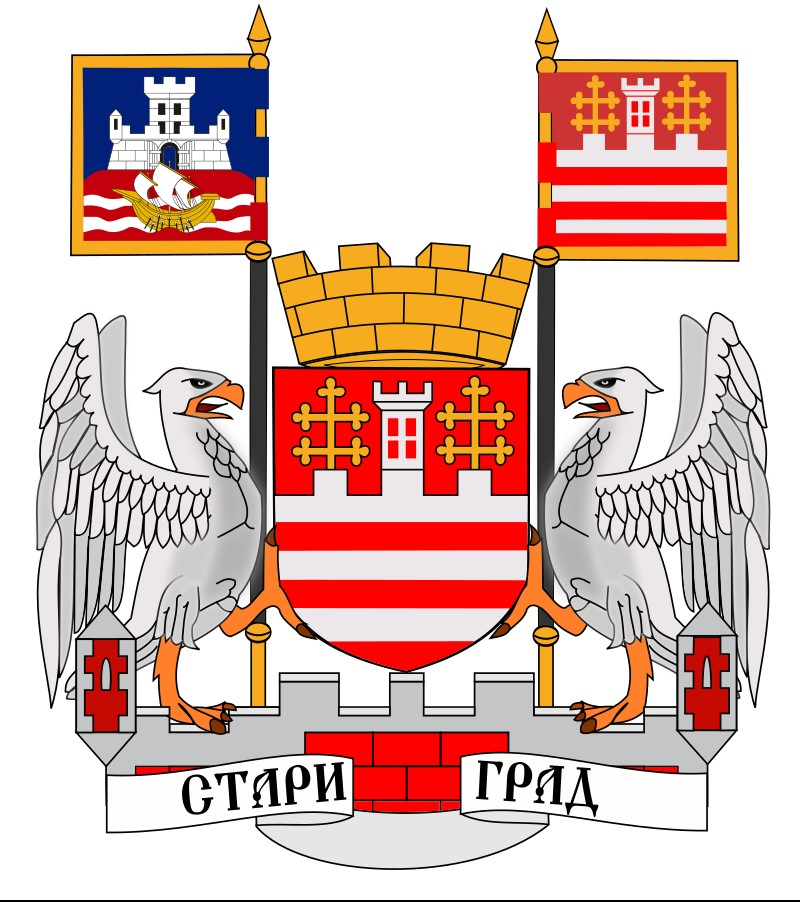 Локални акциони план за унапређење родне равноправности на подручју Градске општине Стари град за период од 2024. до 2026. годинеУводЛокални акциони план за унапређење родне равноправности на подручју Градске општине Стари град за период од 2024.  до 2026. године представља документ јавне политике, којим се на локалном нивоу операционализују циљеви и мере дате националном Стратегијом за родну равноправност за период од 2021. до 2030. године. Локални акциони план се реализује у оквиру пројекта “Building Gender Equality through Gender Budgeting for Institutional Transformation-BUDGET IT”, у оквиру Програма Horizon-WIDERA-2022-ERA-01, а који кофинансира Европска комисија. Градска општина Стари град је усвојила и Европску повељу о родној равноправности на локалном нивоу 2017. године, одлуком Скупштине градске општине Стари град. На тај начин Градска општина Стари град се обавезала да ће следити принципе родне равноправности и спроводити одредбе прописане повељом. Уводна реч председникаРодна равноправност представља основно право сваког појединца и представља важан принцип демократског система. Један од приоритета Градске општине Стари град је управо остваривање родне равноправности као предуслова свеукупног друштвено-економског развоја свих грађана, мушкараца и жена, дечака и девојчица, на територији општине. Родна равноправност је део људских права, а укључује и право на слободу од принуде, застрашивања и насиља на послу и код куће. Како би се активности којима се остварује родна равноправност остварила на систематизован начин, Градска општина Стари град доноси Локални акциони план за родну равноправност за период од три године. Један од циљева овог документа је да на локалном нивоу у складу са својим надлежностима реализује политике и мере дефинисaне националном Стратегијом за родну равноправност, али и поштовање начела која су дата Европском повељом о родној равноправности на локалном нивоу. Поред тога, Локалним акционим планом идентификоване су и дефинисане приоритетне области у којима ће бити реализоване активности за остваривање родне равноправности чиме ће се унапредити живот сваког појединца у Градској општини Стари град. Дубоко сам уверен да су родно неравноправна друштва мање кохезивна, са већим степеном антисоцијалних понашања и насиља, а да, с друге стране, родно равношравна друштва најупсешније теже благостању и хармонији, од чега сви имају велику корист. Зато је наша мисија је да останемо истински посвећени идеји родне равноправности, јер спровођење тих принципа заснива се на основним људским правима која нашу заједницу чини сигурнијом и здравијом, а привреду виталнијом.Председник Градске општине Стари град Радослав МарјановићМеђународни оквир Међународни правни оквир у области родне равноправности чине међународни ратификовани уговори који гарантују право на равноправност и недискриминацију. Ту се пре свега полази од докумената Уједињених нација, Савета Европе и Европске уније.Универзална декларација о људским правима је документ који је усвојила Генерална скупштина Уједињених нација 1948. године у Паризу, а која у свом другом члану каже да сваком припадају сва права и слободе проглашене Декларацијом без икаквих разлика у погледу расе, боје, пола, језика, вероисповести, политичког или другог мишљења, националног или друштвеног порекла, имовине, рођења или других околности. Међународни пакт о економским, социјалним и културним правима који је усвојила Генерална скупштина Уједињених нација 1966, у свом трећем члану каже да се државе чланице пакта обавезују да обезбеде једнако право мушкарцима и женама да уживају сва економска, социјална и културна права која су набројана у самом пакту. Међународни пакт о грађанским и политичким правима, који је усвојила Генерална скупштина Уједињених нација 1966. године у свом трећем члану каже да се државе чланице овог пакта обавезују да обезбеде подједнако право мушкарцима и женама да уживају грађанска и политичка права формулисана у самом пакту. Конвенција о правима детета коју је усвојила Генерална скупштина Уједињених нација 1989. године каже да се државе чланице обавезују да поштују и обезбеђују сваком детету једнака права без икакве дискриминације и без обзира на расу, боју коже, пол, језик, вероисповест, политичко или друго убеђење, национално, етничко или социјално порекло, имовно стање, онеспособљеност, рођење или други статус детета или његовог родитеља или законитог старатеља. Конвенција о правима особа са инвалидитетом коју је усвојила Генерална скупштина Уједињених нација 2006. године, посебно препознају дискриминацију жена, девојака и деце са инвалидитетом, и чињеницу да су оне изложене вишеструкој дискриминацији и у том погледу ће предузети мере како би им обезбедиле потпуно и равноправно остваривање свих људских права и основних слобода. Даље се каже да ће државе потписнице предузети све одговарајуће мере како би обезбедиле потпун развој, напредак и оспособљавање жена да би им се гарантовало вршење и уживање људских права и основних слобода садржаних у овој конвенцији.Конвенција о елиминисању свих облика дискриминације жена коју је усвојила Генерална скупштина Уједињених нација 1979. године под дискриминацијом жена  означава сваку разлику, искључење или ограничење у погледу пола, што има за последицу или циљ да угрози или онемогући признање, остварење или вршење од стране жена, људских права и основних слобода на политичком, економском, друштвеном, културном, грађанском или другом пољу, без обзира на њихово брачно стање, на основу равноправности мушкараца и жена. Државе чланице осуђују дискриминацију жена у свим видовима, и сагласне су да спроводе свим одговарајућим средствима која им стоје на располагању и без одлагања, политику отклањања дискриминације жена. Европска конвенција за заштиту људских права и основних слобода, измењена у складу са Протоколом 11, а која је донета 1950. године у Риму  каже да се уживање права и слобода предвиђених у овој Конвенцији обезбеђује без дискриминације по било ком основу, као што су пол, раса, боја коже, језик, вероисповест, политичко или друго мишљење, национално или социјално порекло, веза са неком националном мањином, имовно стање, рођење или други статус. Конвенција Савета Европе о спречавању и борби против насиља над женама и насиља у породици, која је донета у Истанбулу 2011. године, има за циљ:заштиту жена од свих видова насиља и спречавање, процесуирање и елиминисање насиља над женама и насиља у породици;допринос сузбијању свих облика дискриминације над женама и промоција суштинске једнакости између жена и мушкараца, укључујући и оснаживање жена; израда свеобухватног оквира, политика и мера заштите и помоћи свим жртвама насиља над женама и насиља у породици; промоција међународне сарадње у погледу елиминисања насиља над женама и насиља у породици;пружање подршке и помоћи организацијама и органима унутрашњих послова у делотворној сарадњи да би се усвојио обухватни приступ елиминисању насиља над женама и насиља у породици. 
Европска повеља о родној равноправности на локалном нивоу, представљена је 2006. године од стране Савета европских општина и регија са партнерима. Повеља представља документ и смернице за потписнице за уважавање принципа једнаких могућности. Родна равноправност претпоставља да постоје једнаке могућности за мушкарце и жене да допринесу културном, политичком, економском и социјалном напретку, као и да имају идентичне могућности да уживају све користи од напретка једне заједнице.Стратегија родне равноправности 2020-2025.  Европске комисије усвојена је са циљем да у свим својим активностима ЕК елиминише неједнакост и промовише једнакост између мушкараца и жена. Као специфични циљеви дефинисани су: ослободити се свих врста насиља и стереотипа,тежити родно равноправној економији,руководити подједнако кроз цело друштво, тежити родној перспективи у интерсекторским политикама ЕУ,финансирање активности за постизање напретка у родној равноправности у ЕУ,наглашавање родне равноправности и оснаживања жена широм света.Национални и локални правни и институционални оквирРепублика Србија као један од приоритета друштвено-економског развоја дефинише и питање родне равноправности и увођење родне перспективе у своје политике и мере. На националном нивоу следећи закони и стратегије су од кључног значаја за унапређење родне равноправности: Устав Републике Србије као највиши правни акт једне државе у 15. члану наводи да држава јемчи равноправност жена и мушкараца и развија политику једнаких могућности. Уставом Републике Србије забрањена је свака дискриминација, непосредна или посредна, по било ком основу, a нарочито по основу расе, пола, националне припадности, друштвеног порекла, рођења, вероисповести, политичког или другог уверења, имовног стања, културе, језика, старости и психичког или физичког инвалидитета. Не сматрају се дискриминацијом посебне мере које Република Србија може увести ради постизања пуне равноправности лица или групе лица која су суштински у неједнаком положају са осталим грађанима, што је веома важно са аспекта положаја жена. То се најбоље одсликава кроз члан Устава да се мајкама пружа посебна подршка и заштита пре и после порођаја.  Закон о родној равноправности који је усвојен 2021. године дефинише појам, значење и мере политике за остваривање и унапређивање родне равноправности, врсте планских аката у области родне равноправности и начин извештавања о њиховој реализацији, институционални оквир за остваривање родне равноправности, надзор над применом закона и друга питања од значаја за остваривање и унапређивање родне равноправности. Родна равноправност према овом Закону подразумева једнака права, одговорности и могућности, равномерно учешће и уравнотежену заступљеност жена и мушкараца у свим областима друштвеног живота, једнаке могућности за остваривање права и слобода, коришћење личних знања и способности за лични развој и развој друштва, једнаке могућности и права у приступу робама и услугама, као и остваривање једнаке користи од резултата рада, уз уважавање биолошких, друштвених и културолошки формираних разлика између мушкараца и жена и различитих интереса, потреба и приоритета жена и мушкараца приликом доношења јавних и других политика и одлучивања о правима, обавезама и на закону заснованим одредбама, као и уставним одредбама. Закон такође уређује и мере за сузбијање и спречавање свих облика родно заснованог насиља, насиља према женама и насиља у породици. Закон дефинише и обавезе органа јавне власти, послодаваца и других социјалних партнера да интегришу родну перспективу у области у којој делују. Овим Законом уређена је и политика једнаких могућности  која подразумева: равноправно учешће жена и мушкараца у свим фазама планирања, припреме, доношења и спровођења одлука које утичу на положај жена, узимање у обзир различитих интереса, потреба и приоритета жена и мушкараца приликом доношења јавних и других политика и одлучивања о правима, обавезама и на закону заснованим интересима, предузимање мера којима се обезбеђује једнака полазна тачка за остваривање принципа једнаких могућности за лица, односно групе лица која се налазе у неједнаком положају по основу пола, полних карактеристика, односно рода, посебно припадника осетљивих друштвених група.Мере за остваривање и унапређивање родне равноправности су опште и посебне. Опште мере су законом прописане мере којима се у одређеној области забрањује дискриминација на основу пола, односно рода, или налаже одговарајуће поступање ради остваривања родне равноправности. Посебне мере су активности, мере, критеријуми и праксе у складу са начелом једнаких могућности којима се обезбеђује равноправно учешће и заступљеност жена и мушкараца, посебно припадника осетљивих друштвених група, у свим сферама друштвеног живота и једнаке могућности за остваривање права и слобода. Закон дефинише и области у којима се одређују и спроводе опште и посебне мере, као и носиоце послова за унапређење родне равноправности. Органи јавне власти учествују у креирању, спровођењу, праћењу и унапређењу политика за остваривање родне равноправности, кроз доношење, усвајање, имплементацију и мониторинг планских докумената од стратегија, преко планова развоја до локалних акционих планова.Закон о забрани дискриминације је општи закон који уређује  општу забрану дискриминације, облике и случајеве дискриминације, као и поступке заштите од дискриминације. Према овом Закону, дискриминација означава свако неоправдано прављење разлике или неједнако поступање, односно пропуштање (искључивање, ограничавање или давање првенства), у односу на лица или групе као и на чланове њихових породица, или њима блиска лица, на отворен или прикривен начин, а који се заснива на раси, боји коже, прецима, држављанству, националној припадности или етничком пореклу, језику, верским или политичким убеђењима, полу, родном идентитету, сексуалној оријентацији, имовном стању, рођењу, генетским особеностима, здравственом стању, инвалидитету, брачном и породичном статусу, осуђиваности, старосном добу, изгледу, чланству у политичким, синдикалним и другим организацијама и другим стварним, односно претпостављеним личним својствима. Овим Законом дефинисани су непосредна и посредна дискриминација, повреда начела једнаких права и обавеза, позивање на одговорност, удруживање ради вршења дискриминације, говор мржње и узнемиравање и понижавајуће поступање. Као посебни случајеви дискриминације препозната је дискриминација по основу пола и она постоји ако се поступа противно начелу равноправности полова, односно начелу поштовања једнаких права и слобода жена и мушкараца у политичком, економском, културном и другом аспекту јавног, професионалног, приватног и породичног живота. Забрањено је ускраћивање права или јавно или прикривено признавање погодности у односу на пол или због промене пола. Забрањено је и физичко и друго насиље, експлоатација, изражавање мржње, омаловажавање, уцењивање и узнемиравање с обзиром на пол, као и јавно заговарање, подржавање и поступање у складу са предрасудама, обичајима и другим друштвеним обрасцима понашања који су засновани на идеји подређености или надређености полова, односно стереотипних улога полова.Закон о главном граду дефинише да се Статутом Града оснивају градске општине, ради ефикаснијег и економичнијег обављања одређених надлежности Града Београда. Закон такође дефинише да се послови из надлежности Града Београда које обавља Градска општина дефинишу Статутом Града Београда.Статут Града Београда даље дефинише послове и надлежности које обавља Градска општина, а између осталог то су и доношење програма и пројеката развоја градске општине, као и доношење стратегија од локалног значаја. Закон о планском систему уређује плански систем Републике Србије, односно управљање системом јавних политика и средњорочно планирање, врсте и садржај планских докумената које у складу са својим надлежностима предлажу, усвајају и спроводе сви учесници у планском систему, међусобну усклађеност планских докумената, поступак утврђивања и спровођења јавних политика и обавеза извештавања о спровођењу планских докумената. Управљање системом јавних политика јесте процес планирања јавних политика, анализе ефеката, припреме и усвајања планских докумената, координације, спровођења јавних политика, праћења спровођења тих политика, вредновања учинака јавних политика у циљу њиховог преиспитивања и унапређења, њиховог унапређења на основу налаза вредновања учинака, као и извештавања о постигнутим учинцима јавних политика. Врсте планских докумената су:документи развојног планирања,документи јавних политика иостали плански документи. Документ јавних политика јесте плански документ којим учесници у планском систему, у складу са својим надлежностима, утврђују или разрађују већ утврђене јавне политике.Врсте докумената јавних политика јесу:стратегија,програм,концепт политике и акциони план.Акциони план је документ јавне политике,  који има највиши ниво детаљности, а којим се разрађује стратегија или програм, у циљу управљања динамиком спровођења мера јавних политика од националног до локалног нивоа. Градска општина Стари град у складу са својим надлежностима, доноси локалне акционе планове којима се дефинишу активности за унапређење укупног друштвено-економског развоја свих грађана на Градској општини.Стратегију за родну равноправност за период од 2021. до 2030. године усвојила је Влада Републике Србије и њом су утврђене свеобухватне мере за унапређење родне равноправности као чиниоца који подстиче развој друштва у Републици Србији. Општи циљ Стратегије је превазилажење родног јаза и остваривање родне равноправности као предуслов за развој друштва и побољшање свакодневног живота жена и мушкараца, девојчица и дечака. Специфични циљви су Смањен родни јаз у економији, науци и образовању као предуслов и подстицај социо–економског развоја друштва;Обезбеђене једнаке могућности за остваривање и заштиту људских права као претпоставка развоја и безбедног друштва;Успостављена приступачна и свеобухватна здравствена заштита и обезбеђена социјална сигурност;Успостављен целовит и функционалан систем за креирање и спровођење родно одговорних јавних политика и буџета. Акциони план за 2022. и 2023. годину за спровођење Стратегије за родну равноправност за период од 2021. до 2030. године представља документ јавне политике који се доноси ради операционализације и остваривања општег и посебних циљева предвиђених Стратегијом. Влада Републике Србије креира, спроводи, прати и унапређује политике за остваривање родне равноправности. Влада Републике Србије одређује мере у циљу стварања једнаких могућности за остваривање права и слобода жена и мушкараца, спречавање и отклањање дискриминације на основу пола. Влада доноси Националну стратегију за родну равноправност, и оснива Координационо тело за родну равноправност. Координационо тело за родну равноправност  основала је Влада Републике Србије 2014. године, са циљем унапређења родне равноправности у Републици Србији. Координационо тело има задатак да на националном нивоу прати спровођење закона, политика и стратегија којима се остварује политика једнаких могућности мушкараца и жена. Савет за родну равноправност Градске општине Стари град образован је Решењем Већа Градске општине Стари град I-03 број 020-3-30/2021 од 16.03.2021. године, које је допуњено решењем I-03 Број: 020-3-54/2021 од 15.06.2021. године  и допуном решења од I-03 Број: 020-3-56/2021 – 21.06.2021. године. са циљем реализације активности којима се унапређује родна равноправност и следе принципи родне равноправности на територији Градске општине Стари град. Савет за родну равноправност Градске општине Стари град има председника и шест чланова и чине га:  1. Невена Додић,  Председник 2. Мариа Марков, члан3. Весна Јанковић, члан4. Бојан Бојић, члан5. Милица Дакић, члан 6.  Бранка Цонић, члан7.  Душан Петрић, чланЗадатак Савета је:спровођење активности на идентификовању, праћењу, унапређивању, оснаживању и афирмацији  положаја жена на подручју градске општине Стари град,остваривање већег учешћа и укључивање жена у креирање јавних политика и доношење одлука,економско оснаживање жена,превенција и заштита здравља жена,превенција и спречавање насиља над женама и у породици,лобирање код релевантних домаћих и међународних субјеката ради покретања конкретних програма, пројеката и акција које унапређују положај жена и поштују антидискриминационе праксе,равноправно приказивање доприноса жена у свим областима друштвеног живота у медијима;увођење принципа родног буџетирања,израда Локалног акционог плана за родну равноправност за подручје Градске општине Стари град,сарадња са организацијама цивилног сектора.Методологија израде ЛАП-аГрадска општина Стари град, активно учествује у спровођењу политике којима се унапређује родна равноправност на локалном нивоу. Градска општина Стари град, потписала је Европску повељу о родној равноправности на локалном нивоу 2017. и тиме се обавезала да ће следити принципе родне равноправности и спроводити одредбе прописане Повељом. Повеља предвиђа  доношење и спровођење Локалног акционог плана за родну равноправност којим се дефинишу активности на локалном нивоу које ће реализовати Градска општина Стари град како би унапредила политику једнаких могућности и унапредила амбијент у коме мушкарци и жене остварују једнака права и могућности, чиме се утиче на свеукупни друштвени развој и напредак. Поред тога Градска општина Стaри град је партнер на пројекту “Building Gender Equality through Gender Budgeting for Institutional Transformation-BUDGET IT”, koји се реализује у оквиру Програма Horizon-WIDERA-2022-ERA-01, а који кофинансира Европска комисија.  Oпшти циљ пројекта је стварање институционалне трансформације који тежи ка инклузивној родној + равноправности, кроз партиципативни и колаборативни процес размене знања, умрежавање, изградњу капацитета и унапређења репутације за партнерске институције. Један од резултата пројекта, је и усвојен Локални акциони план за родну равноправност свих партнерских институција. Методолошки процес израде Локалног акционог плана за родну равноправност обухватио је следеће активности: 1. стварање предуслова за процес израде ЛАП-а,2. прикупљање релевантних података за израду ЛАП-а,3. стратешко и оперативно планирање,4.  Јавна расправа и5. усвајање документа од стране ГО Стари град. Стварање предуслова за процес израде ЛАП-а- Активност израде Локалног акционог плана за унапређење родне равноправности реализује се у оквиру WP2 - (Re)Evaluating GEPs, пројекта BUDGET IT,  чији су специфични циљеви да:идентификује и изгради међународне добре праксе и постојећа знања партнерских институција у области планова родне +равноправности иобезбеди интерсекционалности (инвалидитет, године, националност, религија).Радна група за израду Локалног акционог плана за унапређење родне равноправности, које је један од предуслова за спровођење ове активности, формирана је Решењем председника општине ГО Стари град. Чланови Радне групе су: 1. Снежана Вуковић, координатор2. Бојан Бојић3. Ана Ковачевић4. Бранко Радуловић5. Лидија Живковић6. Војислав Живковић7. Весна Јанковић8. Јована Цанић9. Бојана Брајовић Спасић10. Дејан Вукшић и11. Сандра Абрамовић.Радна група за израду Локалног акционог плана која у сарадњи са Саветом за родну равноправност и ангажованим експертима за израду Локалног акционог плана у оквиру пројекта BUDGET IT, има задатак да изради плански документ и предузме све активности за усвајање истог од стране Скупштине ГО Стари град. У оквиру пројекта „Building Gender Equality through gender budgeting for Institutional Transformation“, aкроним „BUDGET IT“,  су за потребе израде нацрта Локалног акционог плана ангажовани Никола Вујиновић, Соња Манојловић и Љиљана Марковић.Прикупљање релевантних података за израду ЛАП-а представља једну од кључних активности у процесу израде планског документа. Процес прикупљања података реализован је кроз:идентификацију кључних актера на локалном нивоу задужених за имплементацију политика и мера за унапређење родне равноправности,анализу постојећих података, идентификацију приоритетних области радионице и округли столови са кључним актерима и попуњавање упитника,састанке чланова Радне групе, Савета за родну равноправност и ангажованих експерата. Прикупљени подаци сврстани су у следеће категорије: демографски и географски подаци иподаци о родној равноправности у приоритетним областима. Стратешко и оперативно планирање односи се на дефинисање општег циља Локалног акционог плана за родну равноправност и специфичних циљеви за сваку приоритетну област. За сваки специфични циљ дефинисане су активности, очекивани резултати, индикатори, носиоци и учесници у реализацији активности. Ова фаза обухвата и дефинисање механизама за праћење реализације и спровођење евалуације постигнутих резултата, кроз дефинисање извора верификације за сваку активност.  Излаз из ове фазе представља Нацрт ЛАПа. Јавна расправаЗакључком Већа градске општине Стари град о спровођењу јавне расправе о Нацрту Локалног акционог плана за унапређење родне равноправности на подручју Градске општине Стари град за период од 2024. до 2026. године, број 020-1138/2023 oд 27. 12. 2023. године, упућен је јавни позив представницима органа и организација, удружења, привредних субјеката, стручне јавности, као и другим заинтересованим лицима, за учешће у јавној расправи о Нацрту Локалног акционог плана за унапређење родне равноправности на подручју Градске општине Стари град за период од 2024. до 2026. године. Јавна расправа је одржана у периоду од 28. децембра 2023. године до 11. јануара 2024. године. У складу са Програмом спровођења јавне расправе, учесници јавне расправе су били представници органа јавне власти, удружења грађана и стручне јавности. Нацрт плана је представљен на отвореном састанку (округлом столу), одржаном у просторијама Услужног центра Градске општине Стари град дана 10. јануара 2024. године, са почетком у 12 часова. Примедбе, предлоге и сугестије заинтересована лица и субјекти су могли доставити Радној групи за израду нацрта Локалног акционог плана за унапређење родне равноправности на подручју Градске општине Стари град за период од 2024. до 2026. године путем Обрасца доступног на сајту градске општине, слањем на мејл адресу: svukovic@starigrad.org.rs. По окончању јавне расправе, Раднa групa за израду нацрта Локалног акционог плана за унапређење родне равноправности на подручју Градске општине Стари град за период од 2024. до 2026. године се састала дана 17. 1. 2024. године да размoтри евентуално пристигле примедбе, предлоге и сугестије. Констатовано је да до 11. јануара 2024. године није достављен ни један предлог ни сугестија за измену текста Нацртa Локалног акционог плана за унапређење родне равноправности на подручју Градске општине Стари град за период од 2024. до 2026. године. Чланови Раднe групe за израду Нацртa Локалног акционог плана за унапређење родне равноправности на подручју Градске општине Стари град за период од 2024. до 2026. године су на седници одржаној 17. 1. 2024. године једногласно дали сагласност на финални Нацрт Локалног акционог плана за унапређење родне равноправности на подручју Градске општине Стари град за период од 2024. до 2026. године. Нацрт Локалног акционог плана за унапређење родне равноправности на подручју Градске општине Стари град за период од 2024. до 2026. године је представљен на седници Савета за родну равноправност одржаној дана 19. 1. 2024. године у Услужном центру Градске општине Стари град и исти једногласно усвојен као финални.Усвајање документа од стране ГО Стари градЛАП усвојен је одлуком о усвајању на  Скупштини ГО Стари град  ..... 2023.гПриликом израде Локалног акционог плана за унапређење родне равноправности, посебно су узети у обзир принципи родне равноправности који су дати у Европској повељи за родну равноправност на локалном нивоу: Равноправност жена и мушкараца је фундаментално право - Локалне и регионалне управе морају ово право спроводити у свим доменима своје одговорности, укључујући обавезу да елиминишу све облике дискриминације, била она директна или индиректна. Да би родна равноправност била загарантована, морају се решавати питања вишеструке дискриминације и хендикепа Вишеструка дискриминација и неповољни положај базирани, осим на родним, и на разликама у раси, боји коже, етничкој и друштвеној припадности, генетским карактеристикама, језику, вери или уверењима, политичком или другом мишљењу, припадности националној мањини, имовини, рођењу, инвалидитету, старости, сексуалној оријентацији или друштвено-економском статусу, морају такође бити узети у обзир приликом решавања питања равноправности између жена и мушкараца. Под‌једнако учешће жена и мушкараца у процесима одлучивања је предуслов за демократско друштво Право на равноправност жена и мушкараца захтева да локалне и регионалне власти предузму све одговарајуће мере и усвоје све потребне стратегије у циљу промовисања под‌једнаке заступљености и учешћа жена и мушкараца у свим сферама управе. Елиминисање родних стереотипа је од кључног значаја за постизање равноправности између жена и мушкараца Локалне и регионалне власти морају подстицати елиминацију стереотипа и препрека на којима се темеље неједнакости у погледу статуса и положаја жена и који доводе до неједнаког вредновања улога жена и мушкараца у политичком, економском, друштвеном и културном смислу. Укључивање родне перспективе у све активности локалне и регионалне управе је неопходно у процесу побољшања равноправности између жена и мушкараца Принцип родне равноправности мора бити узет у обзир приликом састављања стратегија, метода и инструмената који утичу на свакодневни живот локалног становништва – на пример, кроз примену техника увођења принципа родне равноправности у јавне политике (на енглеском: gender mainstreaming)  и родно одговорнo буџетирање. Искуство жена на локалном нивоу, укључујући и њихове животне и радне услове, морају бити анализирани и узети у обзир. Акциони планови и програми за које су обезбеђена одговарајућа средства неопходан су алат за унапређивање родне равноправности Локалне и регионалне управе морају саставити акциони план и програм равноправности, који укључује и довољно финансијских и људских ресурса који су потребни за његово спровођење. Анализа стањаГеографска и демографска структураГрад Београд је главни град Републике Србије који се налази на ушћу двеју река Саве и Дунав. Град Београд подељен је на 17 градских општина: Чукарица, Нови Београд, Палилула, Раковица, Савски венац, Стари град, Вождовац, Врачар, Земун, Звездара, Барајево, Гроцка, Лазаревац, Младеновац, Обреновац, Сопот и Сурчин . Градска општина Стари град је централна градска општина. Простире се на површини од 692 хектара (5км2). Једну трећину територије чине водене површине, а две трећине копно. Градска општина Стари град граничи се са општинама Палилула, Врачар и Савски венац, док је река Сава природна граница са општинама Нови Београд и Земун. Садашње границе општине формиране су 1961. године. Највиша надморска висина је 128 метара, на Калемегданској тераси а најнижа је на површини реке Дунав и износи 68 метара. 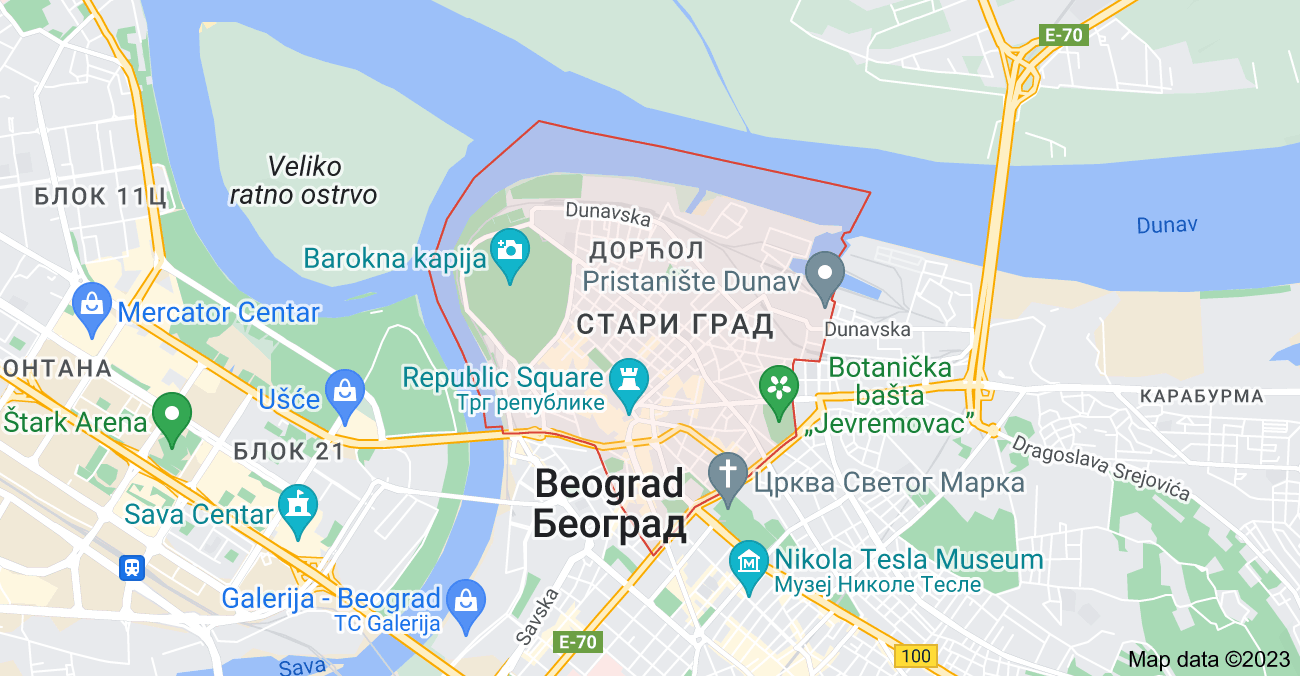 Рељеф општине је сложен у морфолошком и геолошком смислу, и ту се преплићу различити облици рељефа (тектонски, флувијaлни, aбрaзиони, крaшки и еолски). Клима је умерено континентална са просечном годишњом температуром од 11.7 степени Целзијуса. Најтоплији месец је јул, са просечном температуром од 22,1⁰С, а најхладнији јануар.На основу података из пописа који је спроведен 2022. године, на ГО Стари град живи  44.737 становника од чега је 24. 455 женског пола.  Густина насељености је 8.590 становника по километру квадратном. Стопа наталитета износи 11% (452 рођених), док је стопа морталитета знатно већа и износи 22% (949 умрлих). Стопа природног прираштаја је -11. Просечна старост становништва је 45,4 године. На градској општини Стари град, већинско становништво је српске националности, затим следе Југословени, Македонци и Горанци. Становништво према старосним групама и полу, 2021─2022.Старосна структура је следећа: деца старости 0─17 година чине 15%, особе старости од 18─64 година чине 61%,особе старије од 65 година чине 24% становништва.Статистички подаци показују да је из годину у годину раст броја одсељеног становништва, који је незнатан, али је у константном расту. Тако је у 2020. години, број одсељених лица био 1843, у 2021. години тај број је био 2115, а у 2022. број одсељених становника износио је 2305. Број досељених лица је из године у годину већи, али је мањи у односу на број одсељених.Број закључених бракова расте из године у годину, па је тај број у 2020. години износио 192, у 2021. години број закључених бракова је био 2015, а у 2022. години закључено је 234 бракова. Број разведених бракова осцилира, тј. у 2020. години  је било 96 разведених бракова, у 2021. години тај број је био 90, док је у 202. број разведених бракова износио 95. Структура домаћинстава је следећа:45% домаћинстава је једночлано,26% домаћинстава је двочлано,15% домаћинстава је трочлано, 10% домаћинстава је четворочлано,3% домаћинстава је петочлано и1% домаћинстава броји шест и више чланова.Када говоримо о породицама са децом, број породица са једним дететом је незнатно смањен у односу на 2011. годину, док је број породица са двоје деце повећан, а то исто важи и за породице са троје деце  .Неопходно је истаћи да Градску општину Стари град карактеришу велике дневне миграције становништва, јер велики број становника који не живи на територији градске општине, долази ту на посао, деца, млади и студенти похађају основне, средње школе и факултете. Такође, на велику флуктуацију становништва на дневном нивоу, утиче и велики број туриста који је у посети главном граду. Као најстарија градска општина, Градска општина Стари град је седиште образовних, културних, спортских, привредних, туристичких и политичких дешавања. Као образовни центар не само града већ и целе државе, на њеној територији се налази седиште Београдског универзитета али и многи државни и приватни факултети. На градској општини Стари град је и најстарија гимназија у граду Прва београдска гимназија. Међу бројним културно-историјским наслеђем треба издвојити Београдску тврђаву, Конак кнегиње Љубице, Саборну цркву, Народни музеј, Етнографски музеј, Народно позориште, Кнез Михајлову улицу, Скадарлију, Косанчићев венац и сл. Спортско-рекреативни центар „25. Мај - Милан Гале Мушкатировић“ и кошаркашки и тениски терени на Малом Калемегдану, предствљају центар спортских дешавања. Од привредних здања треба издвојити седиште Народне банке Србије. На територији Старог града се налази и седиште председника Републике као и Републичка и Градска скупштина.Друштвено економски развојГрадска општина Стари град представља једну од најразвијенијих општина. Према последњим подацима  који су објављени за септембар 2023 просечна нето зарада на територији Градске општине Стари град износи 153 989 РСД,  док просечна плата у Републици за исти месец износи 85 066 РСД. Регистрована запосленост према општини пребивалишта износи 47%. Регистрована незапосленост на хиљаду становника је 30. Стопа ризика од сиромаштва износи 5,3%, што је знатно ниже у односу на просек на нивоу Републике. Што се тиче школске спреме, између 49%-52% становништва има високу стручну спрему, а више од 72% становништва је компјутерски писмено. Стопа одустајања од школовања у средњим школама у 2022. години износила је 0,1%.Удео корисника социјалне заштите у укупној популацији у истој години износио је 5,4%. Удео корисника новчане социјалне помоћи у укупној популацији износио је у 0,3%. Удео корисника дечијег додатка у укупној популацији деце износио је 1,3%.Када говоримо о друштвеној партиципацији, проценат бирача гласалих на изборима за одборнике скупштина општина и градова у 2020ој години износио је 28,9%. Индекс дечијег благостања је из године у годину већи, и према доступним подацима из 2014. године износио је 57,64%. Број страних туриста је смањен у 2021. години у односу на 2019, али се то може приписати пандемији која је изазвана вирусом COVID-19, када је карантин и забрана кретања утицала и на смањен број иностраних туриста. За разлику од страних, број домаћин туриста је у благом порасту. Када говоримо о односу домаћих и страних туриста, упоредни подаци показују да је број иностраних туриста и до пет пута већи од домаћих. ОбразовањеОбразовна структура становништва старости 15 и више година, на Градској општини Стари град је следећа:високо образовање има 52% жена, и 49% мушкараца исредње образовање има 32% жена и 36% мушкараца. Што се тиче неписмених лица старости 10 и више година статистички подаци су следећи:од 10-14 година нема неписмених ни дечака ни девојчица,од 15-19 нема неписмених девојчица, али има двојица неписмених дечака, од 20-34 година има три неписмена мушкараца и две неписмене жене, од 35-49 има пет неписмених жена и три неписмена мушкарца, од 50-64 година има три неписмене жене и пет неписмених жена ипреко 65 година старости има један неписмен мушкарац и шест неписмених жена. Учешће неписмених у укупном становништву старости 10 и више година према полу и типу насеља, у  2022. години износио је 0,1% и код мушкараца и код жена. Што се тиче компјутерске писмености статистички подаци показују да је 72% жена компјутерски писмено док је код мушкараца тај проценат нешто већи и износи 76%. Предшколско образовање Предшколско образовање на Градској општини Стари град реализује се у пет предшколских установа које имају укупно 18 објеката. Предшколска установа Дечији дани представља јединствену организациону целину у чијем саставу се налази 11 вртића на територији Градске општине Стари град. На веб сајту установе у секцији уписа нису пронађени подаци о уписаном броју деце према полу. Основно образовањеОсновно образовање на територији градске општине Стари град реализује се у 11 основних школа: Балетска школа Лујо Давичо (www.ldavico.edu.rs),Музичка школа Др Војислав Вучковић (www.vuckovic.rs), врши упис ђака у шестогодишњу, четворогодишњу и двогодишњу школу у оквиру 6 одсека. Подаци из Плана управљања ризицима од повреде родне равноправности, који је донет 2021. године   показују да од укупног броја запослених и радно ангажованих лица, жене чине 76%. На извршилачким радним местима запослено је 76% жена, а на руководећој позицији је такође жена, Музичка школа Мокрањац (www.mokranjacbg.rs), Математичка гимназија (www.upisusedmi.mg.edu.rs) уписује ученике седмог и осмог разреда основног образовања и васпитања обдарене за математику. Од укупног броја пријављених кандидата за упис у 2023. години, 63.5% били су дечаци а 36.5% девојчице, Основна школа „Михаило Петровић Алас“ (www.osmpalas.edu.rs ),Oсновна школа „Браћа Барух“ (www.osbracabaruh.edu.rs ), има на сајту школе  објављен  План мера за остваривање и унапређење родне равноправност, План управљања ризицима од повреде принципа родне равноправности и Одлуку о одређивању лица задуженог за родну равноправност. Према доступним подацима од укупно 56 запослених, 45 запослених су жене, а 11 мушкарци. На јединој руководећој функцији је запослена жена, Основна школа „Скадарлија“ (www.osskadarlija.edu.rs ), Oсновна школа „Дринка Павловић“ (www.drinka.rs ), у млађим разредима има уписано 405, ђака од чега је 226 девојчица и 179 дечака. У старијим разредима од укупно 465 уписаних ђака, 231 су девојчице а 234 дечаци. У укупном броју од првог до осмог разреда од 870 ђака, 413 су дечаци а 457 девојчице, Основна школа „Драган Ковачевић“ (www.osdragankovacevic.edu.rs ), Основна школа „Вук Караџић“ (www.skolavuk.edu.rs ) и Основна школа „Краљ Петар Први“ (www.oskraljpetarprvi.edu.rs .У  редовним основним школама на територији градске општине Стари град запослено је 315 наставника, од чега је 255 жена.Средње образовање На територији Градске општине Стари град постоје 22 школе за средње образовање, од чега је 13 државних и 9 приватних.Државне средње школе:Прва београдска гимназија, - https://www.prvabeogim.edu.rs/Прва економска школа, - http://www.prvaekonomska.edu.rs/Трговачка школа, - https://trgovackaskola.edu.rs/ Правно пословна школа, - https://pps.rs/ Ваздухопловна академија, - https://www.vakademija.edu.rs/ Техничка школа „Дрво арт“, - https://www.drvoart.edu.rs/ Електротехничка школа „Стари град“, - https://www.etsstarigrad.edu.rs/ Спортска гимназија, - https://sportskagimnazija.edu.rs/ Електротехничка школа „Никола Тесла“, - https://www.teslabg.edu.rs/ Балетска школа „Луј Давичо“, - https://www.ldavico.edu.rs/ Музичка школа „Др Војислав Вучковић“, - https://www.vuckovic.rs/Музичка школа „Мокрањац“, - https://mokranjacbg.rs/Математичка гимназија- https://www.mg.edu.rsПрема подацима из 2022. године, у средње школе уписано је 10 268 ученика. У гимназије је уписано 1132 девојчице и 1441 дечак. У четворогодишње стручне школе уписана је 3051 девојчица и 4428 дечака. У трогодишње стручне школе уписано је 100 девојчица и 116 дечака. У редовним средњим школама на територији Градске општине Стари град запослено је 1335 наставника од чега је 951 жена. Високо образовањеНа територији Градске општине Стари град у школској 2020/2021.години, налази се седиште Београдског универзитета, и укупно 24 факултета и четири више школе. Уписано је 31 842 студената од чега је 22 807 девојака (жена). Од 5608 дипломираних студената у истој школској години, 4187 је жена. Од 2369 наставника и стручних сарадника у високошколским установама , 1284 је жена.ЗапошљавањеНа територији Градске општине Стари град, регистрована запосленост према општини пребивалишта је 47%. Број запослених жена из године у годину се повећава. Број регистрованих запослених жена према општини пребивалишта расте из године у годину и у 2022. је износио 11 194,док је број запослених мушкараца у истој години износио 10 059. Процентуални износ регистрованих запослених жена према општини пребивалишта у односу на број становника у 2022 износи 45,5% док је број мушкараца 49,3%. Регистрована незапосленост се смањује из године у годину и у 2022. години било је 809 жена и 513 мушкараца. Регистрована незапосленост већа је код жена него код мушкараца. Учешће незапослених према старосним групама и полу у укупном броју незапослених, према подацима из  2022. године је следеће: 12% незапослених жена је узраста 15-29 година,54% незапослених жена је узраста 30-54 година и34% незапослених жена је преко 55 година Код мушкараца је та статистика следећа:15% незапослених мушкараца је узраста 15-29 година,49% незапослених мушкараца је узраста 30-54 година и36% незапослених мушкараца је узраста преко 55 година. ЗдрављеЗдравље жена је један од приоритета, како на националном тако и на локалном нивоу. Здравље жена односи се пре свега на репродуктивно здравље, и ту пре свега говоримо о  превенцији и очувању здравља код здравих жена и лечење и рехабилитацију код оболелих жена.  Здравствена заштита остварује се у следећим установама: Дом здравља „Стари град“, Симина 27, 011 3215 600, www.dzstarigrad.org Градски завод за јавно здравље, Булевар деспота Стефана 54а, 011 2078 600; 011 3237 351, www.zdravlje.org.rs Градски завод за кожне и венеричне болести, Џорџа Вашингтона 17, 011 3243 626, 011 3238 115,  www.kvb.org.rs Институт за ментално здравље, Милана Кашанина 3, 011 3307 500, www.imh.org.rs Што се тиче људских ресурса, у здравственим установама запослено је 204 лекара, што на 1000 становника износи 4,5. Број лекара за здравствену заштиту одраслог становништва, на 1000 становника старости 20 и више година износи 0,8. Број лекара за здравствену заштиту жена, на 1000 жена старости 15 и више година износи 0,2. Обухват жена у току првог триместра трудноће савременом здравственом заштитом износи 81,5%. Обухват трудница патронажним посетама износи 0,6. Стопа малолетничких порођаја у 2020. години на 1000 становника износила је 9,9, док их у 2021. и 2022.години није било. Безбедност  и социјална заштитаБезбедност жена и девојчица представља приоритет на свим нивоима али и одговорност сваког појединца. Резултати најновијег истраживања о положају жена у свету, на основу 13 индикатора, сврстали су Србију на високо 32. место од 177 земаља. И поред доброг све укупног положаја, и даље је највећи проблем са којима се сусрећу жене и девојчице питање безбедности. Сваке године тридесетак жена страда од стране оца, брата или супруга. Насиље уопштено подразумева претњу силом или употребу силе која може изазвати физичке или емоционалне повреде (вербално и физичко злостављање) према другим особама или групи, као и повреде приватне имовине. Насиље може бити психичко, економско, физичко и сексуално насиље. Најчешћи облици насиља над женама су: насиље на радном месту, партнерско и непартнерско насиље, прогањање и насиље у детињству.На територији Градске општине Стари град питањима опште безбедности се баве:Полицијска станица Стари град, Топличин венац 2,  011 2741529Градски центар за социјални рад, филијала Стари град, Господар Јевремова 17а, 011 2625-593, Позивни центар: 011 265 0 542  (бирајте опцију 1, затим опцију 9), stari.grad@gcsrbg.org Дом здравља Стари град, Симина 27, 011 3215 600, www.dzstarigrad.orgДобровољно ватрогасно друштво Стари град, Ђорђа Јовановића 11,  011 2623 476Црвени крст Стари град, Студентски трг 18, 011 26 28 882, www.crvenikrststarigrad.org.rs Градска општина Стари град, Македонска 42, Контакт центар, телефон 0800 07 77 75, www.starigrad.org.rs   у оквиру које су формирани Штаб за ванредне ситуације и Савет за безбедност.Насиље над женама може се пријавити полицији, Центру за социјални рад, путем СОС телефона, тужилаштву, Сигурној кући, здравственој установи, на следећи начин:  Саветовалиште против насиља у породици -СОС телефон и сигурна кућа 0800 011 011 бесплатан позив радним данима 10-19часова011/2769 466 радним данима 10-19часова062/304 560 ноћу 19-10часоваАутономни женски центар – СОС телефон011 266-2222 радним даном 10-20часоваAnti Trafiking Centar (ATC) – СОС телефон за жртве трговине женама 011/ 3239 002 радним данима 10-18часоваАСТРА Акција против трговине женама -СОС телефон 011/785-0000, 065/3347-817, доступан 24часаЕвропски број за несталу децу 116-000Инцест траума центар -СОС телефон 011/3441-737, 011/3861-332 – 24часаNo mobbing – СОС против злостављања на послу064/ 2127-880 сваког дана од 8 до 22часаОстале значајне темеГрадска општина Стари град поштује и следи принципе родне равноправности. У Градској општини Стари град жене се налазе на следећим функцијама:помоћник председника Градске општине,заменик председника Скупштине општине изаменик начелника управе Градске општине. Од 56 одборника Скупштине општине 27 су жене. Од 15 управних функција, 3 заузимају жене. Од осам одељења у Управи Градске општине на челу се налази седам жена. Међу члановима Већа Градске општине нема жена. Градска општина Стари град има усвојен План јавног здравља Градске општине Стари град за период 2023. до 2026. године, а у процедури доношења су и остали акциони планови чије доношење је у надлежности Градске општине. У остваривању принципа родне равноправности, Градска општина сарађује са многобројним националним и локалним институцијама, али и удружењима, представницима привредног сектора и осталим заинтересованим странама. Градска општина Стари град наставиће тај тренд и у наредном периоду како би се принципи родне равноправности примењивали у потпуности и на свим нивоима. Градска општина Стари град заузима малу површину, али се на њеној територији налазе бројна непокретна културна добра. Културна добра од изузетног значаја су: Београдска тврђава, Доситејев лицеј, Капетан Мишино здање, Конак кнегиње Љубице и Саборна црква. У културна добра од великог значаја убрајају се споменици културе међу којима је потребно издвојити: Бајракли џамију, Божићеву кућу, Дом Јеврема Грујића, Дом Јована Цвијића, Народну банку, Народни музеј, Зграду хотела „Москва“, Зграду Народног позоришта и остале. Поред  културних добара на територији Градске општине Стари град налази се седам  позоришта, шест биоскопа, 30 музеја и галерија. Поред многобројне понуде културно – уметничког садржаја, Градска општина учествује као стратешки партнер у организацији  догађаја на нивоу целог града, као што су "Улица отвореног срца", „ФЕСТ“, „БЕМУС“, „БЕЛЕФ“, „Октобарски салон“, „Фестивал подводног филма“, „Гитар Арт Фестивал“, „Ноћ музеја“, „Међународни дан младих“ и многе друге. У циљу одржавања континуитета подршке кључним манифестацијама које се одвијају у организацији Градске општине Стари град, Скупштина општине је 2022. године донела Одлуку о сталним манифестацијама од значаја за Градску општину Стари град, чиме су Староградска зима, Јевремова улица сусрета и Староградско лето постале сталне манифестације које организује Градска општина Стари град.Градска општина наставиће са промоцијом културних манифестација и подршком женама пре свега женама из осетљивих и маргинализованих група. Спортске активности имају кључну улогу у очувању здравља и превенцији разних обољења. Бављење спортом и рекреација представљају основне принципе здравог животног стила и здравих навика. Да би се спортске активности упражњавале неопходно је постојање основних и напредних спортских терена и уређених комплекса, паркова, школских сала, игралишта и дворишта. На територији  Градске општине Стари град налазе се следећи спортски комплекси:  Спортско-рекреативни центар „25. Мај- Милан Гале Мушкатировић “, који у свом саставу има отворени и затворени базен, спортску халу, комплекс тениских терена, Спортски центар „Динамик“, Фудбалски стадион ФК „Дорћол“, кошаркашки и тениски терени на Малом Калемегдану, школске сале и терени којим је опремљена свака основна и средња школа, а који нерадним данима, у ноћним терминима и за време распуста, такође, отварају врата суграђанима за бављење спортом и њихову пуну искоришћеност иприватни балони и фитнес сале, којих је све више. Такође, према подацима из Агенције за привредне регистре из 2020. године, на територији Градске општине Стари град регистровано је 28 организација које имају за делатност спортске активности и активан статус. Већина организација се односе на спортска удружења и клубове, за спортове попут ватерпола, кошарке, пливање, борилачких вештина, рагби, кајака, шаха, рафтинга и др. Градска општина наставиће са трендом промоције спорта и здравих животних стилова и подршци женама за бављење спортом, како рекреативцима тако и професионалним спортистима али и женама из осетљивих група. Циљеви и активностиОпшти циљ Локалног акционог плана је унапређење родне равноправности као чиниоца укупног друштвеног развоја и побољшање свакодневног живота свих становника Градске општине Стари град.Специфични циљеви су: Унапређење механизама Градске општине за остваривање принципа родне равноправности на локалном нивоуМера 1.1 Унапређење родне статистикеАктивност 1.1.1 Доношење Одлуке о увођењу родне статистикеАктивност 1.1.2 Информисање свих руководилаца, функционера и начелника о доношењу одлукеАктивност 1.1.3.Информисање институција и установа у надлежности ГО Стари град о вођењу родне статистике Активност 1.1.4.Усаглашавање аката ГО Стари град и формирање тела у складу са Законом о родној равноправностиМера 1.2 Унапређење принципа родне равноправности у рад ГО Стари градАктивност 1.2.1 Израда плана управљања ризицима од повреде родне равноправностиАктивност 1.2.2. Прикупљање података и вођење родне статистике приликом за потребе израде докумената и планова Активност 1.2.3.Увођење родне перспективе у документа и конкурсеМера 1.3.Унапређење капацитета ГО Стари град по питању родне равноправностиАктивност 1.3.1 Програм обука о родној равноправности за запосленеАктивност 1.3.2 Програм обука запослених о дискриминацији на послу, мобингу и сексуалном узнемиравањуМера 1.4 Унапређење сарадње са заинтересованим странама на локалном нивоуАктивност 1.4.1  Радионице и округли столовиМера 1.5. Промоција родне равноправностиАктивност 1.5.1 Промоција ЛАПа за родну равноправностАктивност 1.5.2 Кампања о значају родне равноправностиАктивност 1.5.3 Подршка програмима локалних актера у активностима којима се унапређује родна равноправност   Активност 1.5.4 Промоција успешних жена у науци, привреди, култури, спортуИмплементација политика једнаких могућности и мера за смањење неједнакости међу мушкарцима и женама, у областима образовања, запошљавања, економског и социјалног развоја и здравствене заштитеМера 2.1 Подршка унапређењу знања и вештина код женаАктивност 2.1.1 Програм обука за стицање неформалног знања (школа језика, ИТ обуке)Активност 2.1.2 Промоција жена у науци, истраживању и иновацијама  Мера 2.2 Подршка економском оснаживању женаАктивност 2.2.1. Промоција националних програма запошљавања и самозапошљавањаАктивност 2.2.2 Програм обука за жене почетнице у пословањуАктивност 2.2.3. Промоција женског предузетништва и менторинга за жене предузетнице  Мера 2.3 Подршка унапређењу здравствене заштите жена и девојчицаАктивност 2.3.1 Програм радионица за едукацију о репродуктивном здрављуАктивност 2.3.2 Промоција заштите здравља жена (превенција болести и ХПВ вакцина)Активност 2.3.3 Промоција редовног спровођења скрининга на рак дојке у оквиру ДЗ "Стари Град"Активност 2.3.4 Мама центар Подршка унапређењу безбедности грађана а пре свега жена и девојчицаМера 3.1 Унапређење опште безбедностиАктивност 3.1.1 Кампања против било ког облика насиљаАктивност 3.1.2 Трибина на тему трговине људимаАктивност 3.1.3 Трибина на тему безбедност на улици и у саобраћајуМера 3.2 Оснаживање жена у случају препознавања насиљаАктивност 3.2.1 Промоција СОС телефонаАктивност 3.2.2 Програм заштите жена и девојчица од породичног насиљаАктивност 3.2.3 Програм заштите жена и девојчица на интернетуПодршка унапређењу квалитета живота свих грађана на Градској општини Стари град са посебним освртом на жене и девојчице и жене из осетљивих и маргинализованих група. Мера 4.1 Подршка друштвеном развоју кроз образовањеАктивност 4.1.1 Унапређење услова за боравак деце у вртићимаАктивност 4.1.2 Унапређење услова за остваривање основног и средњег образовањаМера 4.2 Унапређење животне средине Активност 4.2.1 Промоција и кампања о значају заштите животне срединеМера 4.3 Подршка квалитетном провођењу слободног временаАктивност 4.3.1 Промоција културних садржаја женама, девојкама и девојчицама (биоскопи, концерти, позоришта, спортске манифестације)Активности 4.3.2 Трибина на тему значаја спорта за здравље, здрава исхрана спортиста, превенција од повреда и сл.Активност 4.3.4 Подршка женама да се баве спортом Општи циљ Локалног акционог плана је унапређење родне равноправности као чиниоца укупног друштвеног развоја и побољшање свакодневног живота свих становника Градске општине Стари град.7.	Спровођење и праћење Локалног акционог плана унапређење родне равноправности на подручју Градске општине Стари град за период од 2024. године  до 2026. годинеНосилац реализације активности из Локалног акционог плана за унапређење родне равноправности на подручју Градске општине Стари град у периоду од 2024. до 2026.године је Градска општина Стари град, у сарадњи са Светом за родну равноправност Градске општине и осталим партнерским установама, институцијама, удружењима и сл. Реализација активности биће праћена кроз дате индикаторе и остварене резултате који ће бити описани кроз Годишње извештаје о раду. Реализација свих активности из ЛАП-а подразумева једнаке могућности за учешћен свих припадника осетљивих група и тамо где није наведено, тј. ЛАП се спроводи уз поштовање родне равноправности, једнаких могућности и забране дискриминације по било ком основу. 2021202120222022ЖенеМушкарциЖенеМушкарциДеца старости до 6 година (предшколски узраст) 1709173513191388Деца старости 7─14 година (узраст основне школе) 1433148215241502Деца старости 15─18 година (узраст средње школе) 536601648693Деца старости 0─17 година 3518366533263414Број младих (15─29 година) 2843258631182950Радни контингент становништва (15─64 година) 14630119501515513165Укупан број становника 24457189922459520383Специфични циљ 1: Унапређење механизама Градске општине за остваривање принципа родне равноправности на локалном нивоуСпецифични циљ 1: Унапређење механизама Градске општине за остваривање принципа родне равноправности на локалном нивоуСпецифични циљ 1: Унапређење механизама Градске општине за остваривање принципа родне равноправности на локалном нивоуСпецифични циљ 1: Унапређење механизама Градске општине за остваривање принципа родне равноправности на локалном нивоуСпецифични циљ 1: Унапређење механизама Градске општине за остваривање принципа родне равноправности на локалном нивоуСпецифични циљ 1: Унапређење механизама Градске општине за остваривање принципа родне равноправности на локалном нивоуСпецифични циљ 1: Унапређење механизама Градске општине за остваривање принципа родне равноправности на локалном нивоуМера 1.1 Унапређење родне статистикеМера 1.1 Унапређење родне статистикеМера 1.1 Унапређење родне статистикеМера 1.1 Унапређење родне статистикеМера 1.1 Унапређење родне статистикеМера 1.1 Унапређење родне статистикеМера 1.1 Унапређење родне статистикеР.брАктивностРезултатНосилацОстали учеснициИндикаториИзвори верификацијеИзворифинансирањаРок1.1.1Доношење Одлуке о увођењу родне статистикеГрадска општина Стари град је увела праћење и вођење родне статистике ГО Стари град-ОдлукаИзвештај о радуБуџет ГО Стари градIКвартал2024. године1.1.2Информисање свих руководилаца, функционера и начелника о доношењу одлукеОдржани састанци ГО Стари град-Број састанакаБрој учесникаИзвештај о радуЗаписник са састанкаБуџет ГО Стари градIIКвартал 2024. године1.1.3Информисање институција и установа у надлежности ГО Стари град о вођењу родне статистикеОдржани састанциГО Стари градИнституције и установе у надлежности Градске општинеБрој састанака Број учесникаИзвештај о радуЗаписник са састанкаБуџет ГО Стари градIII квартал 2024. године1.1.4.Усаглашавање аката ГО Стари град и формирање тела у складу са Законом о родној равноправностиГрадска општина Стари град је усагласила акта која примењује у свом раду и оформила тела са Законом о родној равноправностиГО Стари градОдлукеИзвештај о радуБуџет ГО Стари градIV квартал 2024. годинеМера 1.2 Унапређење принципа родне равноправности у ГО Стари градМера 1.2 Унапређење принципа родне равноправности у ГО Стари градМера 1.2 Унапређење принципа родне равноправности у ГО Стари градМера 1.2 Унапређење принципа родне равноправности у ГО Стари градМера 1.2 Унапређење принципа родне равноправности у ГО Стари градМера 1.2 Унапређење принципа родне равноправности у ГО Стари градМера 1.2 Унапређење принципа родне равноправности у ГО Стари градР.бр АктивностРезултатНосилац Остали учеснициИндикаториИзвори верификацијеИзворифинансирања		Рок1.2.1Израда Плана управљања ризицима од повреде родне равноправностиУсвојен План управљања ризицима од повреде родне равноправностиRуководилац обвезникадоношења плана управљања ризицима ГО Стари градЧланови радне групеДоступан документИзвештај о радуОдлука о усвајањуБуџет ГО Стари градУ складу са Законом 1.2.2Прикупљање података и вођење родне статистике за потребе израде докумената и плановаПодаци о родној статистици у дефинисаним областимаГО Стари градИнституције и установе у надлежности Градске општинеБрој анализа и доступних података Извештај о раду Анализа Буџет ГО Стари градОд 2024 . године континуирано 1.2.3Увођење родне перспективе у документа и конкурсеДокументи и конкурси садрже податке о родној статистици ГО Стари градИнституције и установе у надлежности Градске општинеБрој усвојених докумената и објављених конкурса Објављени документи и конкурсиБуџет ГО Стари градОд 2024. године континуирано Мера 1.3.Унапређење капацитета ГО Стари град по питању родне равноправностиМера 1.3.Унапређење капацитета ГО Стари град по питању родне равноправностиМера 1.3.Унапређење капацитета ГО Стари град по питању родне равноправностиМера 1.3.Унапређење капацитета ГО Стари град по питању родне равноправностиМера 1.3.Унапређење капацитета ГО Стари град по питању родне равноправностиМера 1.3.Унапређење капацитета ГО Стари град по питању родне равноправностиМера 1.3.Унапређење капацитета ГО Стари град по питању родне равноправностиР.бр АктивностРезултатНосилац Остали учеснициИндикаториИзвори верификацијеИзворифинансирања	Рок1.3.1Реализација програма обука о родној равноправности за запосленеОдржане три обуке за запослене Савет за родну равноправностЗапослени у ГО Стари градБрој обука, Број учесникаЛиста учесникаИзвештај о раду Буџет ГО Стари градОд 2024. године  континуирано1 обука годишње 1.3.2Реализација програма обука запослених о дискриминацији на послу, мобингу и сексуалном узнемиравањуОдржане три обуке за запосленеСавет за родну равноправностЗапослени у ГО Стари градБрој обука, Број учесникаЛиста учесникаИзвештај о раду Буџет ГО Стари градОд 2024. године континуирано1 обука гидишњеМера 1.4 Унапређење сарадње са заинтересованим странама на локалном нивоуМера 1.4 Унапређење сарадње са заинтересованим странама на локалном нивоуМера 1.4 Унапређење сарадње са заинтересованим странама на локалном нивоуМера 1.4 Унапређење сарадње са заинтересованим странама на локалном нивоуМера 1.4 Унапређење сарадње са заинтересованим странама на локалном нивоуМера 1.4 Унапређење сарадње са заинтересованим странама на локалном нивоуМера 1.4 Унапређење сарадње са заинтересованим странама на локалном нивоуР.бр АктивностРезултатНосилац Остали учеснициИндикаториИзвори верификацијеИзворифинансирања	Рок1.4.1Радионице и округли столовиРеализоване три радионице и три округла стола за 60 учесникаСавет за родну равноправностМУП, Центар за социјални рад, Дом здравља, удружења, представници институција и установа, привредни секторБрој догађаја, Број учесникаЛисте учесникаИзвештај о радуБуџет ГО Стари градОд 2024. године континуирано1 радионица гoдишњеМера 1.5. Промоција родне равноправностиМера 1.5. Промоција родне равноправностиМера 1.5. Промоција родне равноправностиМера 1.5. Промоција родне равноправностиМера 1.5. Промоција родне равноправностиМера 1.5. Промоција родне равноправностиМера 1.5. Промоција родне равноправностиР.бр АктивностРезултатНосилац Остали учеснициИндикаториИзвори верификацијеИзворифинансирања	Рок1.5.1Промоција ЛАПа за родну равноправностОдржани промотивни догађајиРеализоване промотивне активности у дигиталним медијима Савет за родну равноправностГО Стари градБрој догађајаБрој објаваБрој учесникаИзвештај о радуБуџет ГО Стари градI квартал 2024. године1.5.2Кампања о значају родне равноправностиОдржана трибина Реализована медијска кампања Савет за родну равноправностГО Стари градБрој догађајаБрој објаваБрој учесникаИзвештај о радуБуџет ГО Стари градОд 2024. годинеконтинуирано 1.5.3Подршка програмима локалних актера у активностима којима се унапређује родна равноправност   Учешће представника ГО Стари град на минимум три догађаја на локалном нивоу у којима се промовише родна равноправност ГО Стари градМУП, Центар за социјални рад, Дом здравља, удружења, представници институција и установаБрој догађајаБрој учесникаИзвештај о раду Буџет ГО Стари градОд 2024. годинеконтинуирано 1 догађај годишње1.5.4Промоција успешних жена у науци, привреди, култури, спортуРеализована трибина за 20 учесника Савет за родну равноправностГО Стари градЖене у науци, привреди, спорту, културиБрој догађајаБрој учесникаЛиста учесникаИзвештај о радуБуџет ГО Стари град2024. годинеСпецифични циљ 2: Имплементација политика једнаких могућности и мера за смањење неједнакости међу мушкарцима и женама, у областима образовања, запошљавања, економског и социјалног развоја и здравствене заштитеСпецифични циљ 2: Имплементација политика једнаких могућности и мера за смањење неједнакости међу мушкарцима и женама, у областима образовања, запошљавања, економског и социјалног развоја и здравствене заштитеСпецифични циљ 2: Имплементација политика једнаких могућности и мера за смањење неједнакости међу мушкарцима и женама, у областима образовања, запошљавања, економског и социјалног развоја и здравствене заштитеСпецифични циљ 2: Имплементација политика једнаких могућности и мера за смањење неједнакости међу мушкарцима и женама, у областима образовања, запошљавања, економског и социјалног развоја и здравствене заштитеСпецифични циљ 2: Имплементација политика једнаких могућности и мера за смањење неједнакости међу мушкарцима и женама, у областима образовања, запошљавања, економског и социјалног развоја и здравствене заштитеСпецифични циљ 2: Имплементација политика једнаких могућности и мера за смањење неједнакости међу мушкарцима и женама, у областима образовања, запошљавања, економског и социјалног развоја и здравствене заштитеСпецифични циљ 2: Имплементација политика једнаких могућности и мера за смањење неједнакости међу мушкарцима и женама, у областима образовања, запошљавања, економског и социјалног развоја и здравствене заштитеМера 2.1 Подршка унапређењу знања и вештина код женаМера 2.1 Подршка унапређењу знања и вештина код женаМера 2.1 Подршка унапређењу знања и вештина код женаМера 2.1 Подршка унапређењу знања и вештина код женаМера 2.1 Подршка унапређењу знања и вештина код женаМера 2.1 Подршка унапређењу знања и вештина код женаМера 2.1 Подршка унапређењу знања и вештина код женаР.бр АктивностРезултатНосилац Остали учеснициИндикаториИзвори верификацијеИзворифинансирања	Рок2.1.1Програм обука за стицање неформалног знања Реализоване школе страних језика за 15 жена и девојака са посебним фокусом на осетљиве групе Реализоване ИТ обуке за 15 жена и девојака са посебним фокусом на осетљиве групе ГО Стари градКЗМ,Савет за родну равноправностБрој часова/дана обукеБрој учесникаБрој учесника из осетљивих групаЛиста учесникаИзвештај о радуБуџет ГО Стари град,Донаторска средства2025. године 2.1.2Промоција жена у науци, истраживању и иновацијамаРеализовани сусрети жена и девојака са посебним фокусом на осетљиве групе са успешним женама у сфери науке, иновација истраживањаГО Стари градСавет за родну равноправностКЗМНаучне, образовне и истраживачке институције Број догађаја Број учесникаБрој учесника из осетљивих групаЛиста учесникаИзвештај о радуБуџет ГО Стари град2025. годинеМера 2.2 Подршка економском оснаживању женаМера 2.2 Подршка економском оснаживању женаМера 2.2 Подршка економском оснаживању женаМера 2.2 Подршка економском оснаживању женаМера 2.2 Подршка економском оснаживању женаМера 2.2 Подршка економском оснаживању женаМера 2.2 Подршка економском оснаживању женаР.бр АктивностРезултатНосилац Остали учеснициИндикаториИзвори верификацијеИзворифинансирања	Рок2.2.1Промоција националних програма запошљавања и самозапошљавањаОдржана три инфо дана за укупно 60 учесникаСавет за родну равноправностРАРЕИ, НСЗКЗМГО Стари градБрој инфо данаБрој учесникаБрој учесника из осетљивих групаИзвештај о радуЛиста учесникаБуџет ГО Стари градОд 2024. године континуирано1 догађај годишње2.2.2Програм обука за жене почетнице у пословањуРеализоване три обуке за укупно 45 учесника Савет за родну равноправностГО Стари градКЗМРАРЕИБрој обука Број учесникаБрој учесника из осетљивих групаИзвештај о радуЛиста учесникаБуџет ГО Стари градОд 2024. године континуираноконтинуирано1 обука годишње2.2.3Промоција женског предузетништва и менторинга за жене предузетницеОдржани сусрети са предузетницама Реализован програм менторинга за жене предузетнице  Савет за родну равноправност ГО Стари градКЗМРАРЕИЖене из привредног сектораБрој догађајаБрој учесникаБрој учесника из осетљивих групаИзвештај о раду Буџет ГО Стари град2025. годинеМера 2.3 Подршка унапређењу здравствене заштите жена и девојчицаМера 2.3 Подршка унапређењу здравствене заштите жена и девојчицаМера 2.3 Подршка унапређењу здравствене заштите жена и девојчицаМера 2.3 Подршка унапређењу здравствене заштите жена и девојчицаМера 2.3 Подршка унапређењу здравствене заштите жена и девојчицаМера 2.3 Подршка унапређењу здравствене заштите жена и девојчицаМера 2.3 Подршка унапређењу здравствене заштите жена и девојчицаР.бр АктивностРезултатНосилац Остали учеснициИндикаториИзвори верификацијеИзворифинансирања	Рок2.3.1Програм радионица за едукацију о репродуктивном здрављуОдржане две радионицеРеализована медијска кампањаБесплатне консултацијеСавет за родну равноправност Дом здрављаГО Стари градБрој догађајаБрој медијскихобјаваБрој консултацијаБрој учесника Број учесника из осетљивих групаИзвештај о раду Листа учесникаБуџет ГО Стари град2025. године једнаРадионица2026. године једнаРадионица  2.3.2Промоција заштите здравља жена (превенција болести и ХПВ вакцина)Реализована медијска кампања Бесплатне консултацијеОдржана трибинаСавет за родну равноправностДом здрављаГО Стари градБрој медијских објаваБрој консултацијаБрој учесникаБрој учесника из осетљивих групаГодишњи извештај о радуБуџет ГО Стари градОд 2024. године континуирано 2.3.3Промоција редовног спровођења скринига на рак дојке у оквиру ДЗ "Стари Град"Реализована медијска кампањаБесплатни прегледи Савет за родну равноправностДом здрављаГО Стари градБрој медијских објаваБрој прегледаБрој учесника из осетљивих групаГодишњи извештај о радуБуџет ГО Стари градОд 2024. године континуирано2.3.4МАМА центарРеализована медијска кампањаУспостављен центар за подршку младим мамамаГО Стари градДом здравља,Центар за социјални радудружењаБрој медијских објаваБрој корисникаБрој корисника из осетљивих групаГодишњи извештај о радуБуџет ГО Стари градОд 2024. године континуираноСпецифични циљ 3: Подршка унапређењу безбедности грађана а пре свега жена и девојчицаСпецифични циљ 3: Подршка унапређењу безбедности грађана а пре свега жена и девојчицаСпецифични циљ 3: Подршка унапређењу безбедности грађана а пре свега жена и девојчицаСпецифични циљ 3: Подршка унапређењу безбедности грађана а пре свега жена и девојчицаСпецифични циљ 3: Подршка унапређењу безбедности грађана а пре свега жена и девојчицаСпецифични циљ 3: Подршка унапређењу безбедности грађана а пре свега жена и девојчицаСпецифични циљ 3: Подршка унапређењу безбедности грађана а пре свега жена и девојчицаМера 3.1 Унапређење опште безбедностиМера 3.1 Унапређење опште безбедностиМера 3.1 Унапређење опште безбедностиМера 3.1 Унапређење опште безбедностиМера 3.1 Унапређење опште безбедностиМера 3.1 Унапређење опште безбедностиМера 3.1 Унапређење опште безбедностиР.бр АктивностРезултатНосилац Остали учеснициИндикаториИзвори верификацијеИзворифинансирања	Рок3.1.1Кампања против било ког облика насиљаРеализоване две кампањеРеализоване две радионице/трибине Савет за родну равноправностГО Стари градМУПУдружењаЦентар за социјални радЦрвени крстБрој кампањаБрој објава Број учесникаБрој учесника из осетљивих групаГодишњи извештај о радуБуџет ГО Стари град2025. године једна2026. године једна 3.1.2Трибина на тему трговине људимаОдржана једна трибина за 25 учесникаСавет за родну равноправностГО Стари градМУПУдружењаЦентар за социјални радБрој трибинаБрој објава Број учесникаБрој учесника из осетљивих групаГодишњи извештај о радуЛиста учесникаБуџет ГО Стари град2026. године3.1.3Трибина на тему безбедност на улици и у саобраћајуОдржане две трибине за учесника 30Спроведена медијска кампањаСавет за родну равноправностГО Стари градМУП,  Образовне институцијеБрој учесникаБрој медијских објаваГодишњи извештај о радуБуџет ГО Стари град2025. године једна2026. године једнаМера 3.2 Оснаживање жена у случају препознавања насиљаМера 3.2 Оснаживање жена у случају препознавања насиљаМера 3.2 Оснаживање жена у случају препознавања насиљаМера 3.2 Оснаживање жена у случају препознавања насиљаМера 3.2 Оснаживање жена у случају препознавања насиљаМера 3.2 Оснаживање жена у случају препознавања насиљаМера 3.2 Оснаживање жена у случају препознавања насиљаР.бр АктивностРезултатНосилац Остали учеснициИндикаториИзвори верификацијеИзворифинансирања	Рок3.2.1Промоција СОС телефонаСОС служба и телефон су у функцији унапређења безбедности жена, девојака и девојчицаСпроведена медијска кампањаСавет за родну равноправностГО Стари градМУПЦентар за социјални рад
Удружења Образовне институције Број примљених позиваГодишњи извештај о раду Буџет ГО Стари градОд 2024. године континуирано3.2.2Програм заштите жена и девојчица од породичног насиљаОдржане три радионице за 60 учесникаРеализована кампањаСавет за родну равноправностГО Стари градМУПЦентар за социјални радУдружењаДом здравља Број догађајаБрој учесникаБрој медијских објаваГодишњи извештај о радуЛисте учесникаБуџет ГО Стари градОд 2024. године континуирано1 годишње3.2.3Програм заштите жена и девојчица на интернетуОдржане две трибине за 40 учесника Спроведена медијска кампањаСавет за родну равноправностГО Стари градМУП,  Образовне институцијеБрој учесникаБрој медијских објаваГодишњи извештај о радуБуџет ГО Стари град2024. године једна2026. године једнаСпецифични циљ 4: Подршка унапређењу квалитета живота свих грађана на Градској општини Стари град са посебним освртом на жене и девојчице и жене из осетљивих и маргинализованих група. Специфични циљ 4: Подршка унапређењу квалитета живота свих грађана на Градској општини Стари град са посебним освртом на жене и девојчице и жене из осетљивих и маргинализованих група. Специфични циљ 4: Подршка унапређењу квалитета живота свих грађана на Градској општини Стари град са посебним освртом на жене и девојчице и жене из осетљивих и маргинализованих група. Специфични циљ 4: Подршка унапређењу квалитета живота свих грађана на Градској општини Стари град са посебним освртом на жене и девојчице и жене из осетљивих и маргинализованих група. Специфични циљ 4: Подршка унапређењу квалитета живота свих грађана на Градској општини Стари град са посебним освртом на жене и девојчице и жене из осетљивих и маргинализованих група. Специфични циљ 4: Подршка унапређењу квалитета живота свих грађана на Градској општини Стари град са посебним освртом на жене и девојчице и жене из осетљивих и маргинализованих група. Специфични циљ 4: Подршка унапређењу квалитета живота свих грађана на Градској општини Стари град са посебним освртом на жене и девојчице и жене из осетљивих и маргинализованих група. Мера 4.1 Подршка друштвеном развоју кроз образовањеМера 4.1 Подршка друштвеном развоју кроз образовањеМера 4.1 Подршка друштвеном развоју кроз образовањеМера 4.1 Подршка друштвеном развоју кроз образовањеМера 4.1 Подршка друштвеном развоју кроз образовањеМера 4.1 Подршка друштвеном развоју кроз образовањеМера 4.1 Подршка друштвеном развоју кроз образовањеР.бр АктивностРезултатНосилац Остали учеснициИндикаториИзвори верификацијеИзворифинансирања	Рок4.1.1Унапређење услова за боравак деце у вртићимаВртићи су опремљени савременим средствима и опремомРадни услови у вртићима су прилагођени потребама запослених које су у већини жене   Град БеоградГО Стари ГрадБрој вртићаБрој деце по полу-родна статистика Извештај о радуБуџет ГО Стари градОд 2024. године континуирано 4.1.2Унапређење услова за остваривање основног и средњег образовањаШколске установе су опремљене савременим средствима за радРеализован је пројекат „Зелени кров моје школе“Реализовани су програми којима се унапређује родна равноправност Град Београд ГО Стари градБрој школа Број ученика по полу-родна статистикаБрој програма Извештај о раду Буџет ГО Стари градОд 2024. године континуираноМера 4.2 Унапређење животне срединеМера 4.2 Унапређење животне срединеМера 4.2 Унапређење животне срединеМера 4.2 Унапређење животне срединеМера 4.2 Унапређење животне срединеМера 4.2 Унапређење животне срединеМера 4.2 Унапређење животне срединеР.бр АктивностРезултатНосилац Остали учеснициИндикаториИзвори верификацијеИзворифинансирања	Рок4.2.1Промоција и кампања о значају заштите животне срединеРеализоване промотивне кампање којима се промовишу пројекти заштите животне срединеГО Стари градУдружењаГрад БеоградБрој кампањаБрој учесника по полу-родна статистика Извештај о радуИзвештај о реализацији пројекта Буџет ГО Стари градОд 2024. године континуираноМера 4.3 Подршка квалитетном провођењу слободног временаМера 4.3 Подршка квалитетном провођењу слободног временаМера 4.3 Подршка квалитетном провођењу слободног временаМера 4.3 Подршка квалитетном провођењу слободног временаМера 4.3 Подршка квалитетном провођењу слободног временаМера 4.3 Подршка квалитетном провођењу слободног временаМера 4.3 Подршка квалитетном провођењу слободног временаР.бр АктивностРезултатНосилац Остали учеснициИндикаториИзвори верификацијеИзворифинансирања	Рок4.3.1Промоције културних садржаја код жена, девојака  и девојчица (биоскопи, концерти, позоришта, спортске манифестације)Подељено до 200 бесплатних карата женама, девојкама и девојчицама, пре свега припадницама осетљивих групаСпроведена медијска кампањаГО Стари градУстанове и институције у области културе и спортаБрој каратаБрој догађајаБрој објаваИзвештај о радуБуџет ГО Стари градОд 2024. године континуирано4.3.2Трибина на тему значаја спорта за здравље, здрава исхрана, здрави стилови живота и сл.Реализоване три трибине за 50 учесникаСавет за родну равноправностСпортска удружењаДом здравља, Спортски раднициКЗМБрој учесникаБрој радионицаБрој објаваГодишњи извештај о радуЛисте учесникаБуџет ГО Стари градОд 2024. године континуирано 1 годишње4.3.3Подршка женама да се баве спортомРеализоване две бесплатне школе спортаРеализована школа самоодбранеГО Стари градСпортска удружења и савезиБрој учесникаБрој учесника из осетљивих групаГодишњи извештај о радуБуџет ГО Стари градОд 2024. године континуирано 1 годишње